RELATÓRIO INDIVIDUAL DE EXECUÇÃO DA MISSÃO DE TRABALHOIDENTIFICAÇÃODETALHES DE EXECUÇÃO DA MISSÃO DE TRABALHOInstrução: Informar a finalidade para a qual a missão de trabalho será necessária para o projeto a que estará vinculada.Instrução: Detalhar as atividades, fatos e pessoas envolvidas com a missão de trabalho e sua relevância, no contexto do projeto ao qual estejam vinculados.Instrução: Detalhar as sugestões de benefícios com a missão de trabalho, para o projeto vinculado.Instrução: Descrever as conclusões e resultados alcançados com a missão de trabalho e como estas conclusões e resultados alcançados impactam no projeto ao qual estejam vinculados.Instrução: Descrever as observações que julgar relevante no contexto da missão de trabalho e que não foram abordadas nos itens anteriores.Instruções Finais: Anexar os documentos comprobatórios de acordo com as orientações da Coletânea de Entendimentos do Programa Institucional de Internacionalização - PrInt e outras instruções, se for o caso. Incluir também as informações apontadas pelo beneficiário do AUXPE. Observar o mínimo de caracteres a cada pergunta descritiva.Finalidade da missão de trabalho (mínimo de 250 caracteres):<Inserir a Finalidade da Missão de Trabalho>Atividades/Fatos Transcorridos/Pessoas Contatadas (mínimo de 250 caracteres):<Inserir as atividades/Fatos Transcorridos/Pessoas Contatadas>Sugestões dos benefícios que poderão ser auferidos a partir da missão de trabalho (mínimo de 250 caracteres):<Inserir as sugestões dos benefícios que poderão ser auferidos a partir da missão de trabalho>Conclusões/Resultados alcançados com a missão de trabalho (mínimo de 250 caracteres):<Inserir conclusões/Resultados alcançados com a missão de trabalho>Observações: Local, Data: _______/_______/__________	Assinatura do Beneficiário Executor da Missão de Trabalho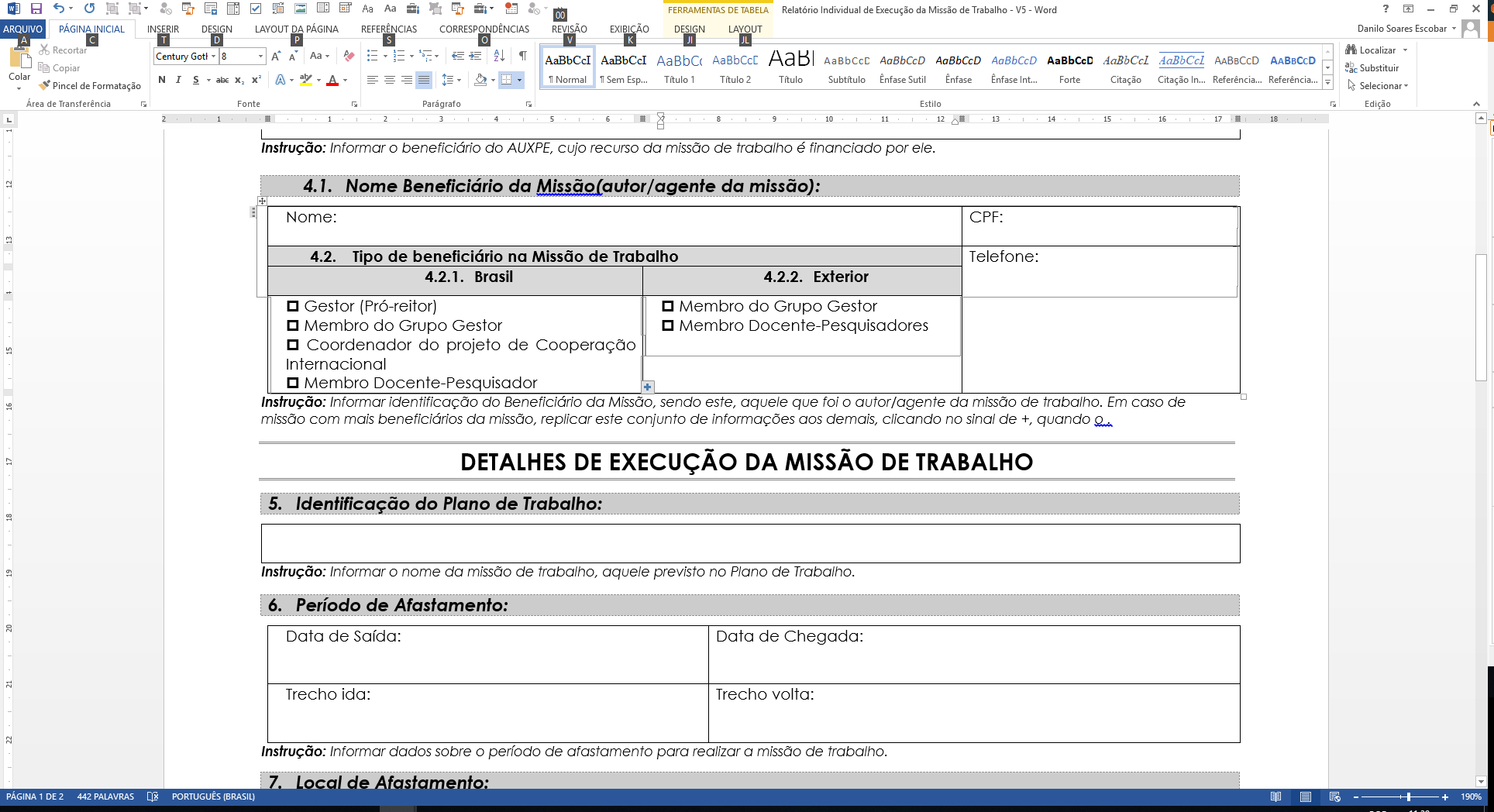 